“Shaping Smart Sustainable Cities: Towards Habitat III”
6th ITU Green Standards Week
5-9 September 2016, Montevideo, Uruguay  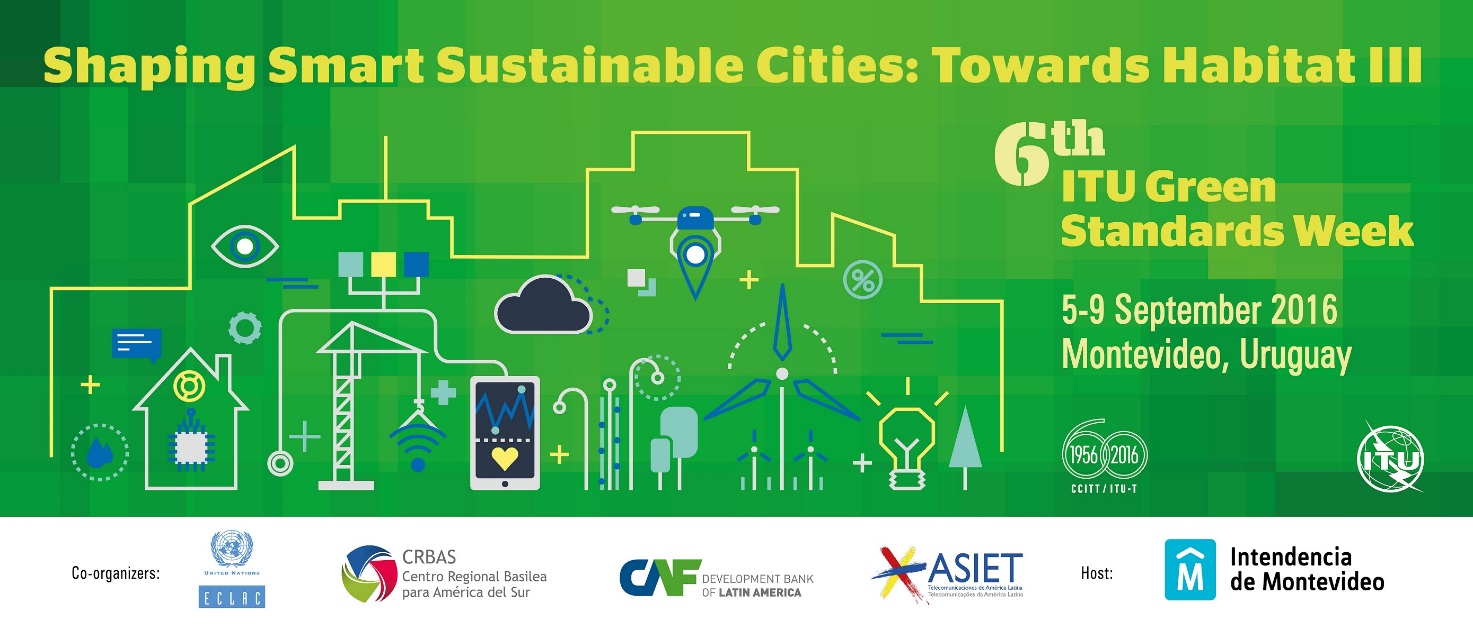 Practical InformationConference venue Conference Centre - Room Azul Municipality of Montevideo Av. 18 de Julio 1360Montevideo, Uruguay | C.P. 11200Entry formalitiesWe recommend that you consult the embassy or consulate in your country for the fullest possible information.For general and full information regarding formalities for entering the territory of the Eastern Republic of Uruguay, and in order to locate the Uruguayan representation closest to you, please visit the following webpage: www.mrree.gub.uyAirportsThe Carrasco Gral. Cesáreo L. Berisso International Airport is located in the Carrasco area, approximately 25 minutes from the centre of the city of Montevideo, Ruta 101 Km. 19,950. It is the Eastern Republic of Uruguay’s main air terminal, with state-of-the-art facilities leading the American website www.architizer.com to set it apart from other terminals in the region and worldwide.Its construction facilitates the movement of aircraft from countries in Europe and North, South and Central America.Passenger information: Tel. +598 2604 0329For information on national and international flights:www.aeropuertodecarrasco.com.uy LanguageSpanish is the official language of the Eastern Republic of Uruguay.ClimateThe Eastern Republic of Uruguay has a temperate, subtropical, semi-humid climate. Because of its latitude, between 29°S and 35°S, the four seasons are well differentiated by temperature. The annual average is around 17.5°C, with the highest temperatures in January and February and the lowest in June and July. The maximum and minimum temperatures in summer (January) in Montevideo are 28°C and 17°C, respectively, with an absolute maximum of 43°C. The average maximum and minimum temperatures in winter (July) are 14°C and 6°C, respectively, though the high humidity makes it seem cooler; the lowest temperature recorded in Montevideo is −5.4°C.TimeFor further information on the time in Montevideo, Eastern Republic of Uruguay, please visit:http://www.timeanddate.com/worldclock/uruguay/montevideo CurrencyThe Uruguayan peso is the Eastern Republic of Uruguay’s currency, represented by the symbol $. The Uruguayan peso divides into 100 centésimos, and along with the United States dollar is the currency accepted in the main local places of commerce. The current average exchange rate for purchasing Uruguayan pesos is USD 1.00 = $UY 30. Banks and foreign exchange offices are authorized to change foreign currencies. Many foreign currencies can be exchanged for pesos in the banks and foreign exchange offices.The currencies readily exchanged in the authorized outlets are the United States dollar, euro, Argentine peso and Brazilian real. It is advisable to convert other currencies into United States dollars before travelling to Montevideo.The following credit cards are accepted in Uruguay:  MasterCard, American Express, Diners Club and Visa.ElectricityThe electric voltage in Montevideo is 220 Volts/50Hz.Business hoursBanks in Montevideo are open from Monday to Friday, from 1300 to 1700 hours; foreign exchange offices are open from Monday to Friday from 0900 to 1900 hours, and until midday on Saturdays.TipsIt is customary to leave a 10 per cent tip in cafés and restaurants, and to tip porters.Important phone numbersFor all emergencies: 911Montevideo, UruguayMontevideo is the capital of Uruguay, and the country’s most populated city. As a port city, it is the hub for all of Uruguay’s commercial and tourist activity, making it the country’s most visited city. As a result, it offers an excellent infrastructure for receiving the travellers that visit it every year, providing them with all the information they could require on Montevideo.The main tourist sites include the Old Town, the Prado, the Rambla, and the squares and parks.Suggested Hotels:All recommended hotels have a preferential rate for the event. In order to book at the given rates, it is essential to mention that you will be attending the Green Standards Week hosted by the Municipality of Montevideo. 1. RADISSON MONTEVIDEO VICTORIA PLAZA HOTELPhone No. 2902 0111Plaza Independencia/Independence Plaza 759radisson@radisson.com.uyCLASSIC FLAT Standard Single US $130 (US DOLLARS)CLASSIC FLAT Standard Double US $150 (US DOLLARS)HIGH FLOOR Standard Single US $169 (US DOLLARS )HIGH FLOOR Standard Double US $189 (US DOLLARS)Includes: Breakfast Buffet served at the Arcadia RestaurantAccess to the Victoria Spa (Indoor semi-olympic heated pool, sauna, jogging track, fitness room and gym)CafeteriaFree Internet access in the room (Up to 1 Mb)2. FOUR POINTS BY SHERATON MONTEVIDEOPhone No. 2901 7000Ejido 1275To make reservations, please send an email to: ramiro.posse@fourpoints.com mentioning your registered name/business name and the name of your company. TRADITIONAL SINGLE US $105 (US DOLLARS)TRADICIONAL DOUBLE US $115 (US DOLLARS)DELUXE SINGLE US $129 (US DOLLARS)DELUXE DOUBLE US $139 (US DOLLARS)SUITE CORNER SINGLE US $165 (US DOLLARS)SUITE CORNER DOUBLE US $175 (US DOLLARS)SUITE SINGLE US $185 (US DOLLARS)SUITE DOUBLE US $195 (US DOLLARS)Includes:American Breakfast Buffet at the El Ejido y el Arte RestaurantHigh-speed Internet Free access to the Spa and Fitness CenterPrivate parking with 24 hrs securityFree of charge Registration to the Frequent Flyer of Starwood (SPG)3. BALMORAL PLAZAPhone No. 2902 2393Circunvalación Plaza Cagancha 1126reservas@balmoral.com.uySINGLE STANDARD US $60 (US DOLLARS)SINGLE SUPERIOR US $68 (US DOLLARS)SINGLE EXECUTIVE US $78 (US DOLLARS)DOUBLE SUPERIOR US $78 (US DOLLARS)DOUBLE EXECUTIVE US $88 (US DOLLARS)TRIPLE ROOM US $120 (US DOLLARS)Includes:Breakfast Buffet, Wifi, Spa and Sauna.The Bio Restaurant offers its services and Executive Menu (at a preferential corporate rate) at a cost of US $20 (including main dish, juice, water or soda, dessert and coffee. 4. ARMON SUITES HOTELPhone No. 2712 412021 de Setiembre 2885Rates for the 6th Edition of the Green Standards WeekSUITE SINGLE/DOUBLE US $80 (US DOLLARS)5. MY SUITES HOTELPhone No. 2712 3434Juan Benito Blanco 674Rates for the 6th Edition of the Green Standards WeekSINGLE ROOM/DOUBLE US $100 (US DOLLARS)SUITE SINGLE/DOUBLE US $112 (US DOLLARS)TRIPLE ROOM US $122 (US DOLLARS)TRIPLE SUITE US $136 (US DOLLARS)To book your hotel, please send the following information as soon as possible: PLEASE COMPLETE THE FOLLOWING:After completing this form please send it as soon as possible to tania.fernandez@imm.gub.uy to complete your booking.Visa contact point:Ms Tania Fernandeztania.fernandez@imm.gub.uy
Municipality of Montevideo, Uruguay______________HOTELCHECK-IN DATECHECK OUT DATENAMESURNAMEID NUMBERDATE OF BIRTH